Спецификация компьютерного оборудования для информационного центра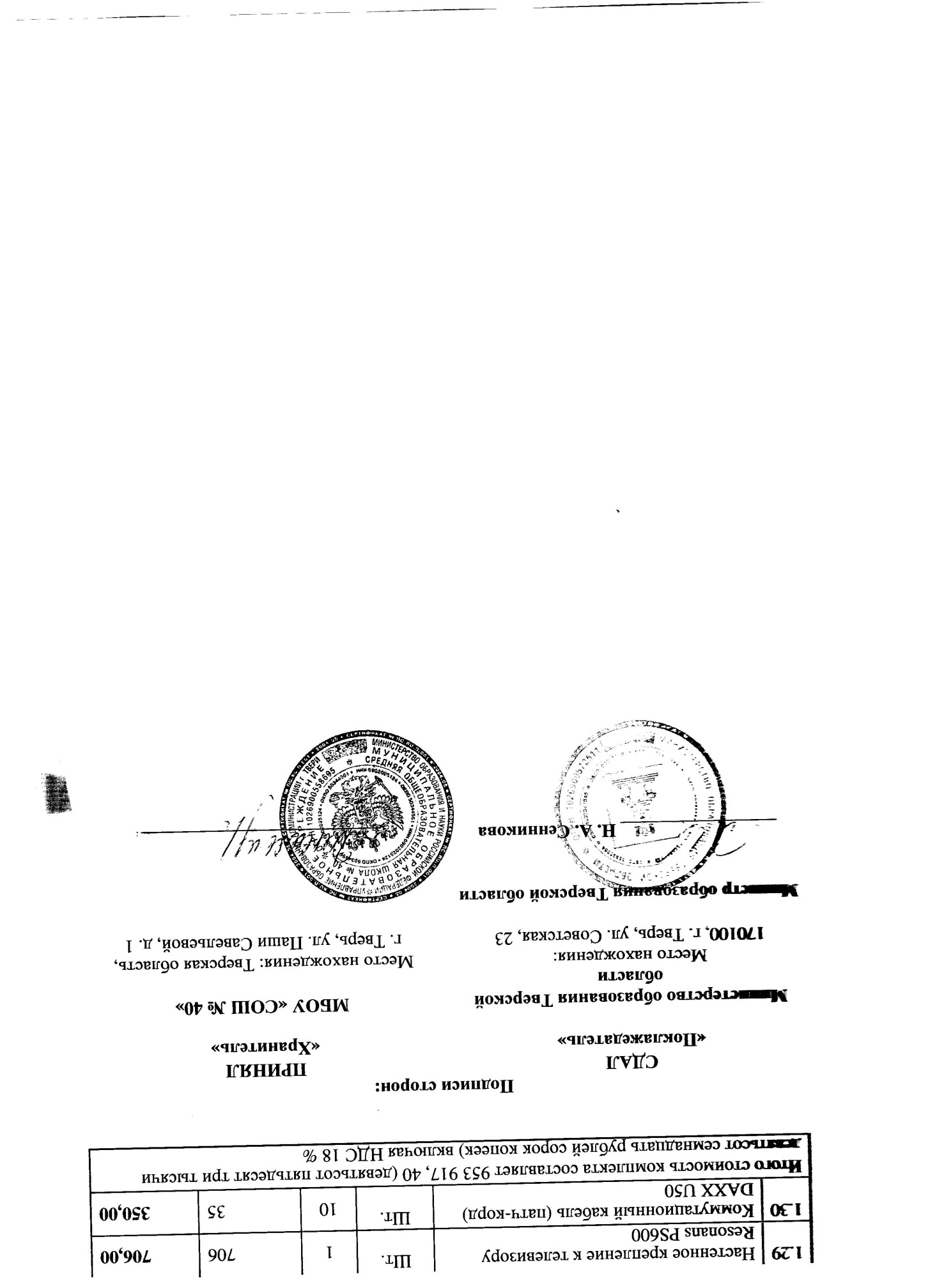 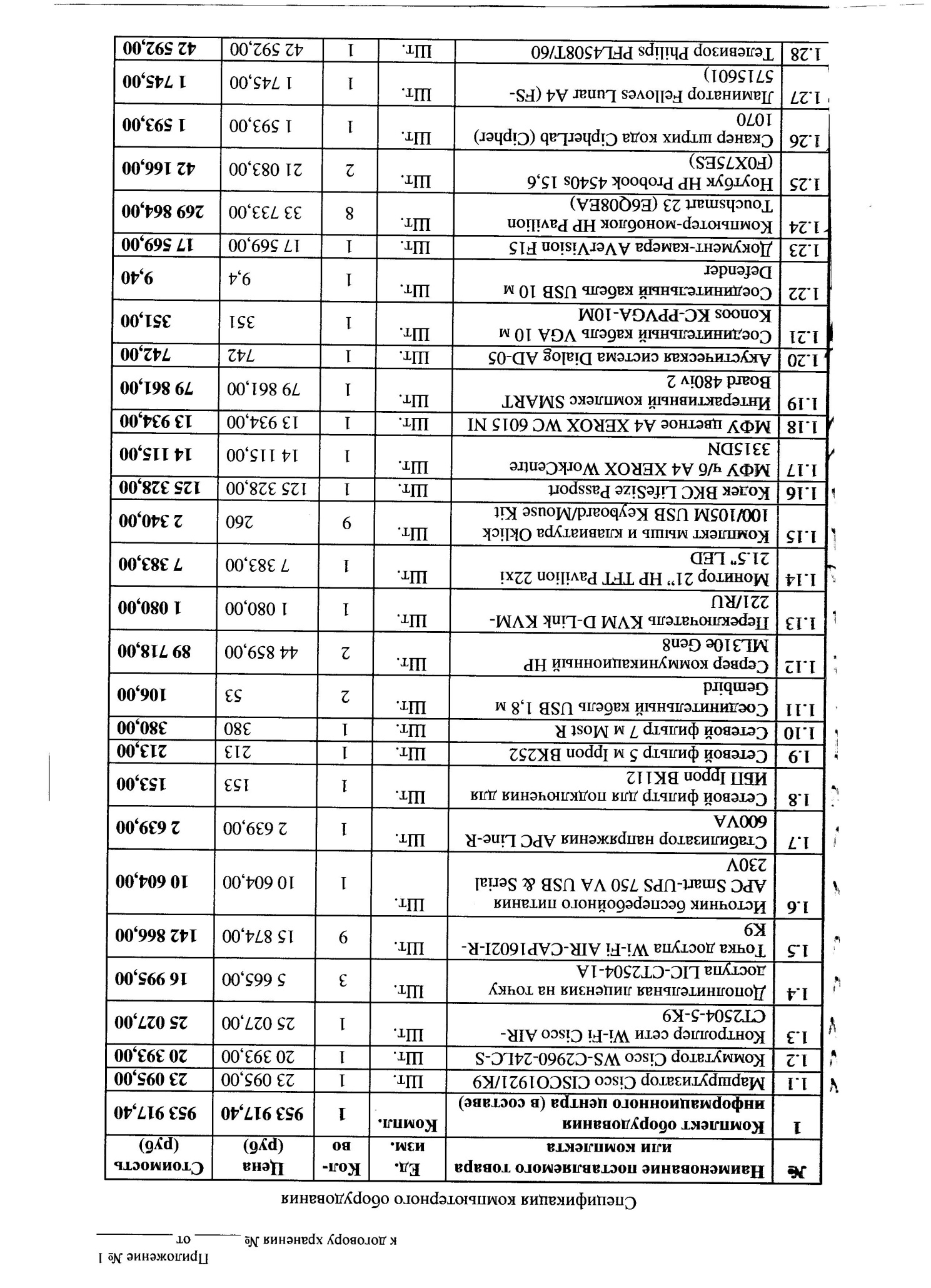 